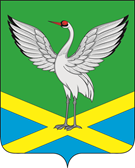 Совет  городского поселения «Забайкальское» муниципального района «Забайкальский район»IV – го созываРЕШЕНИЕпгт.Забайкальскот « 28 » апреля  2017 г.                                                                       № 46О внесении изменений в решение Совета городского поселения «Забайкальское» № 14 от 25.11.2016 г. «Об установлении пороговых значений размера дохода на 2017 год, приходящегося на каждого члена семьи, и стоимости имущества, находящегося в собственности членов семьи и подлежащего налогообложению, в целях признания граждан малоимущими»Рассмотрев протест прокуратуры Забайкальского района  от 29.03.2017г № 07-23а-2017/868, в целях приведения нормативных правовых актов городского поселения «Забайкальское» в соответствии действующему законодательству, на основании ст. 25 Устава городского поселения «Забайкальское», Совет городского поселения «Забайкальское» решил:1. В пункте 5 дату «от 27.11.2015 № 158» читать как «от 25.11.2015 № 158». 2. Признать утратившим силу решение Совета городского поселения «Забайкальское» № 31 от 17.02.2017г « О внесении изменений в решение Совета городского поселения «Забайкальское» № 14 от 25.11.2016 г. «Об установлении пороговых значений размера дохода на 2017 год, приходящегося на каждого члена семьи, и стоимости имущества, находящегося в собственности членов семьи и подлежащего налогообложению, в целях признания граждан малоимущими».3. Данное решение опубликовать в информационном вестнике «Вести Забайкальска».4. Настоящее решение вступает в силу с момента принятия.Глава городского поселения «Забайкальское»                                               О.Г.Ермолин